 Funktionsbeskrivelse for Helikoptervagt (portør)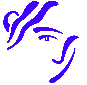 Revideres ved MUS		Personlige oplysningerFaktaoplysningerStillingens funktioner, kompetence og ansvarsområdeUnderskrevet den:…………………………..	…………………………..Leder	MedarbejderSendt til Personalekonsulenten den ………………Medarbejderens navn: Cpr.nr. Dato for udarbejdelse af funktionsbeskrivelse  OrganisationAnsvarHelikopter portør i Traumecentret, døgnet rundtLedelse i stillingen          nejHovedOrtoCentretOperations- og anæstesiklinikkenAfsnit Basisstilling                     jaSærlige funktioner     ud over basisstilling          ja Nærmeste leder: ChefportørenPersonaleansvar               nej Beskrivelse af stillingenA) Opgaver og funktionerSkal sammen med maskinafdelingens vagt tilse landing og afgang samt sikre platformen i denne forbindelse (holde den fri for mennesker og løst materiel). Skal være iklædt indsatsbeklædning (branddragt). Skal kunne åbne døren til helikopteren, Skal kunne anvende relevante slukningsmidler på relevante steder. Skal udfylde flyvelogbogsseddel for hver helikopteropgave.B) Ansvar og kompetenceSkal sammen med de andre helikopter portører og chefportøren/souschefen sikre at der altid er en helikopter portør på arbejde. I tilfælde af akut sygdom eller lignende, sørge for at en helikopter portør bliver/kommer på overarbejde, ifølge overenskomstens tekst. En helikopter portør må ikke forlade arbejdet før han/hun er afløst af en anden helikopter portør.Vagthavende helikopterportør skal alle nattevagter:kontrollere ilt og sug ved elevatorenkontrollere røgdykker udstyrkontrollere båren  -  ilt + strøm + udstyrkontrollere at der er: - vacuummadrasser - ambulancetæpper - handsker - lagner - hospitalssprit  	               - net til at lægge over patientens dyneHver nat til mandag:Kontrollere LP12 (defibrillator) og skriv i logbogen.Efter hver ”take off”Vagthavende helikopterportør skal sikre at brugt udstyr (vores båre, ilt, LP12 og vacuummadras) fra ankomstbygningen kommer tilbage og bliver rengjort og sat på plads. C) Indplacering i organisationenHelikopter portøren refererer til chefportøren.Helikopter portøren har samarbejde med maskinafdelingens vagt, sekretæren i AMK, teamlederen, den ansvarshavende sygeplejerske i Traumecentret og helikopterpersonaletD) Uddannelsesmæssige krav og kompetencerPortøruddannelsenIT-kundskab på brugerniveau.Kendskab til hospitalet og dets opbygningBranduddannelse for portørerne tager 2 dage. Instruktion på platform ½ - 1 dag. Portøren skal føle sig sikker og tryg ved det han/hun gør, herunder at skulle færdes under en roterende roter.